Cooperstown All-Star Village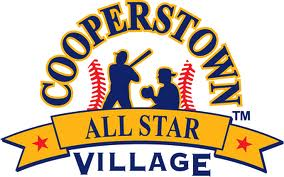 Home Run Derby oddAll teams on Field 32July 10th-16thWeek 6#TeamPlayer NameOutsHR1West Bay Slammers, CAChase McDermott573Allentown Redbirds, NJJason Villani505Twelve Steel, TXKelyn Johnson527Woodridge Bulldogs Red, ILArmando Cahue    519 Biscuits Baseball, AZLincoln Demmous5411Mt. Laurel Indians Red, NJRyan Lee5113Lemont Lightning, ILMicheal Kackowski5015SFX Huskies, NYToby Harris5017Saddleback Cowboys Cardinal, CARobbie Erspamer5019Canes United, FLKevin Arcia5121Chatham NJ U12 White, NJTyler Jacobs5023Hounds Baseball, ILJacob Vroman5125Michigan Bulls, MIPasha Goffee5427 CBA Broncos, CAGabriel Canchola5129Fox Chapel, PANick Seifried5131Mt. Laurel Black, NJConnor Gawatra5033 Newport Rays Blue, CAAaron Crosby5035Cherry Creek Bruins Blue, COAnson Zeschin5037Kolohe Krew, HIAce Yun5339Elite Baseball-Sims, ILColin Sims5041Zoned Redhawks, NJAryan Naik5043Foster City Warriors, CAJesus Olivas5545TYA Tigers Blue, NYTimmy Pandekakes5047Jersey Shore Thunder, NJBrett Laude5049Elmhurst Cougars, ILNick Mandra5251 Legacy Jeffords, MIBrody Petty5053Long Island Elite Baseball, NYAnthony Conza5855Hounds Baseball #2, ILSonny Zambole5057Utah Bucks Baseball, UTNilo Jimenez5159Diamond Boys Henke, OHGriffin Jonda5061Long Island Junior Ducks, NYJosh Diaz54